Об участие сельского поселения Ишмухаметовский сельсовет муниципального района Баймакский район Республики Башкортостан в программе по реализации проектов развития общественной инфраструктуры, основанных на местных инициативах в 2022 году.     В соответствии с постановлением Правительства Республики Башкортостан от 19 апреля 2017 года №168 «О реализации на территории Республики Башкортостан проемов развития общественный инфраструктуры, основанных местных инициативах» и целях содействия решению вопросы местного значения, вовлечения населения в процессы местного самоуправления Совет сельского поселения Ишмухаметовский сельсовет муниципальный район Баймакский район Республики Башкортостан р е ш и л:1.Сельскому поселению Ишмухаметовский сельсовет муниципального района Баймакский район Республики Башкортостан принять участие в программе поддержки местных инициатив в Республики Башкортостан.2.настоящее решение обнародовать в здании администрации сельского поселения Ишмухаметовский сельсовет по адресу: РБ, Баймакский район, с.Ишмухаметово, ул.Даутова 1 и на официальном сайте сельского поселения в сети Интернет (http://ishmuhamet.ru)З. Контроль за исполнением настоящего решения возложить на постоянную комиссию Совета по бюджету, налогам, вопросам собственности.Глава сельского поселения                                                 И.М.ИшмухаметовБАШ?ОРТОСТАНРЕСПУБЛИКА№Ы БАЙМА? РАЙОНЫ 
МУНИЦИПАЛЬ РАЙОНЫНЫ*
ИШМ)Х»М»Т АУЫЛ СОВЕТЫ
АУЫЛ БИЛ»М»№Е
ХАКИМИ»ТЕ453652, Байма7 районы, Ишм0х2м2т ауылы, Дауыт урамы,1Тел: (34751) 4-55-96  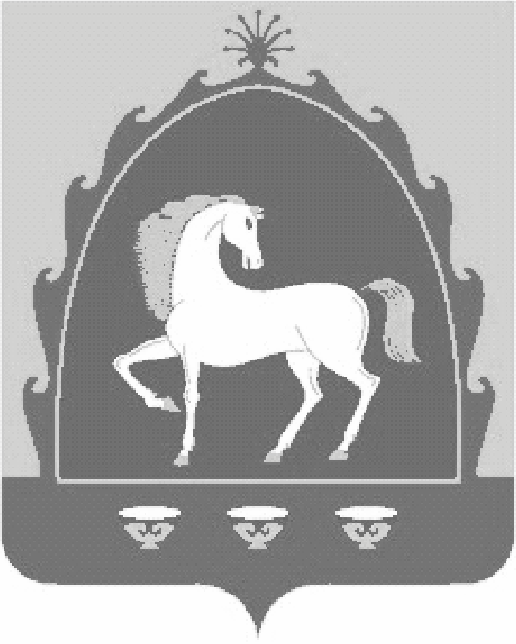 РЕСПУБЛИКА БАШКОРТОСТАНАДМИНИСТРАЦИЯ 
СЕЛЬСКОГО ПОСЕЛЕНИЯ
ИШМУХАМЕТОВСКИЙ СЕЛЬСОВЕТ
МУНИЦИПАЛЬНОГО РАЙОНА
БАЙМАКСКИЙ РАЙОН453652, Баймакский район, с. Ишмухаметово, ул. Даутова ,1Тел: (34751) 4-55-96  ?АРАР    «21» декабрь 2021й. №65/1                   РЕШЕНИЕ            «21» декабря 2021 г.